«05» апреля 2021 года                                                                                        с. ДубовскоеОб отчете об исполнении бюджета сельского поселенияза 1 квартал 2021 года	В соответствии со статьей 264.2. Бюджетного кодекса Российской Федерации, статьей 41 Решения  Собрания депутатов Дубовского сельского поселения от 03.03.2015 года № 121 «О бюджетном процессе в Дубовском сельском поселении» Администрация Дубовского сельского поселения постановляет:1.Утвердить отчет  об исполнении бюджета сельского поселения  за 1 квартал 2021 года по доходам в сумме 4 477,6 тыс. руб.,  по  расходам в сумме        3 526,5 тыс. руб. с превышением доходов над расходами (профицит местного бюджета) в сумме – 951,1 тыс. руб.Определить, что держателем оригинала отчета об исполнении бюджета сельского поселения за 1 квартал 2021 года является сектор экономики и финансов Администрации Дубовского сельского поселения.2. В целях информирования населения Дубовского сельского поселения обнародовать сведения о ходе исполнения бюджета сельского поселения за 1 квартал 2021 года согласно приложению к настоящему постановлению.3. Направить настоящее постановление и отчет об исполнении  бюджета сельского поселения за 1 квартал 2021 года в Собрание депутатов Дубовского сельского поселения.4. Постановление вступает в силу со дня его опубликования.5. Контроль за выполнением  постановления возложить на начальника сектора экономики и финансов Лавренову Т.С.Глава АдминистрацииДубовского сельского поселения                                                     А.В. Мендель                                 Постановление вносит сектор экономики и финансовтел. 5-19-72Сведения о ходе исполнения бюджетасельского поселения за 1 квартал 2021 года	Исполнение бюджета за 1 квартал 2021 года составило по доходам 4 477,6 тыс. руб. или 10,3 % к годовому плану и по расходам в сумме 3 526,5 тыс. руб. или 7,7%. Профицит  по итогам 1 квартала 2021 года составил – 951,1тыс. руб. Уменьшение поступления доходов по сравнению с аналогичным периодом прошлого года  составило 481,1 тыс. руб.,  или  9,7 % и увеличение  расходов – 702,4 тыс. руб.,  или  124,9 % в сопоставимых данных.	Показатели  бюджета сельского поселения  за 1 квартал 2021 года прилагаются.	Налоговые и неналоговые доходы  бюджета сельского поселения  исполнены в сумме 1 693,6 тыс. руб. или 23,9 % к годовым плановым назначениям. Данный показатель ниже уровня аналогичного периода прошлого года на 242,2 тыс. руб. или на 12,5%. Наибольший удельный вес в их структуре занимают: налог на доходы физических лиц 884,2 тыс. руб. или 52,2 %, единый сельскохозяйственный налог – 493,4 тыс. руб., или 29,1%, земельный налог – 260,5 тыс. руб., или 15,4% .	Безвозмездные поступления от других бюджетов бюджетной системы Российской Федерации составили 2 784,0  тыс. руб.	Основными направлениями расходов бюджета является обеспечение деятельности аппарата администрации – 1 654,2  тыс. рублей;  расходы  на жилищно-коммунальное хозяйство – 1 040,4 тыс. рублей,  культуру – 457,1 тыс. рублей. 	Просроченные долги по обязательствам бюджета отсутствуют.	Бюджетная политика в сфере расходов бюджета сельского поселения  направлена на решение первоочередных социальных и экономических задач сельского поселения. Приоритетом являлось обеспечение деятельности органа местного самоуправления –  1 654,2 тыс. руб., что на 25,8 % выше показателя аналогичного периода 2020 г. в связи с приобретением автомобиля для нужд администрации. Расходы на содержание органа местного самоуправления составляют 46,9 % в общей доле расходов.	Также приоритетом в расходовании средств бюджета является обеспечение населения бюджетными услугами отраслей жилищно – коммунального хозяйства. На эти цели направлено 1 040,4 тыс. руб., что на 65,61 % выше показателя аналогичного периода 2020 года. Расходы на жилищно-коммунальное хозяйство составили 29,5 % всех расходов.	В составе бюджета сельского поселения  расходы на оплату труда составили 719,9  тыс. руб. или 20,4 %  расходов бюджета.Приложение к Сведениям о ходе исполнениябюджета сельского поселения за 1 квартал 2021 годаПоказатели  бюджета сельского поселения  за 1 квартал 2021 годаВерно:Специалист 1 категории по правовой, кадровой,архивной работе и регистрационному учету                                         Е.В. Калуцкая                  РОССИЙСКАЯ ФЕДЕРАЦИЯРОСТОВСКАЯ ОБЛАСТЬМУНИЦИПАЛЬНОЕ ОБРАЗОВАНИЕ «ДУБОВСКИЙ РАЙОН»АДМИНИСТРАЦИЯ ДУБОВСКОГО СЕЛЬСКОГО ПОСЕЛЕНИЯПОСТАНОВЛЕНИЕ № 66 05.04.2021 г.                                                                                        с. ДубовскоеО признании утратившим силу постановления администрации Дубовского сельского поселения от 31.03.2015 № 56 «О комиссии по соблюдению требований к служебному поведению муниципальных служащих Администрации Дубовского сельского поселения и урегулированию конфликта интересов»В связи с принятием постановления администрации Дубовского сельского поселения № 91 от 21.06.2019 «Об утверждении Положения о комиссии по соблюдению требований к служебному поведению муниципальных служащих администрации Дубовского сельского поселения и урегулированию конфликта интересов», а также руководствуясь ст. 48 Федерального закона от 06 октября 2010 N 161-ФЗ "Об общих принципах организации местного самоуправления в Российской Федерации» администрация Дубовского сельского поселения п о с т а н о в л я е т:1. Признать утратившим силу постановление администрации Дубовского сельского поселения от 31.03.2015 № 56 «О комиссии по соблюдению требований к служебному поведению муниципальных служащих Администрации Дубовского сельского поселения и урегулированию конфликта интересов».2.  Настоящее постановление вступает в силу после его официального опубликования 3.   Контроль исполнения настоящего Постановления оставляю за собой.Глава АдминистрацииДубовского сельского поселения                                                          А.В.МендельРОССИЙСКАЯ ФЕДЕРАЦИЯРОСТОВСКАЯ ОБЛАСТЬМУНИЦИПАЛЬНОЕ ОБРАЗОВАНИЕ «ДУБОВСКИЙ РАЙОН»АДМИНИСТРАЦИЯ ДУБОВСКОГО СЕЛЬСКОГО ПОСЕЛЕНИЯПОСТАНОВЛЕНИЕ № 67 05.04.2021 г.                                                                                       с.ДубовскоеО внесении изменений в постановление администрации Дубовского сельского поселения от 18.11.2020 № 225 «Об утверждении Перечня должностеймуниципальной службы в Администрации Дубовского сельскогопоселения, при замещении которых муниципальные служащие обязаны представлять сведения о своих доходах, расходах, об имуществе и обязательствах имущественного характера, а также сведения о доходах, расходах, об имуществе и обязательствах имущественного характера своих супруги (супруга) и несовершеннолетних детей»В связи с изменением структуры Администрации Дубовского сельского поселения и штатного расписания Администрации Дубовского сельского поселения, повлекшего за собой изменений наименования должностей администрация Дубовского сельского поселения  п о с т а н о в л я е т:1. Приложение 1 к Постановлению от 18.11.2020 № 225 «Об утверждении Перечня должностей муниципальной службы в Администрации Дубовского сельского поселения, при замещении которых муниципальные служащие обязаны представлять сведения о своих доходах, расходах, об имуществе и обязательствах имущественного характера, а также сведения о доходах, расходах, об имуществе и обязательствах имущественного характера своих супруги (супруга) и несовершеннолетних детей» изложить в новой редакции согласно Приложению к настоящему Постановлению.2. Настоящее постановление вступает в силу с момента подписания и распространяется на правоотношения с 1 января 2021 года.3. Контроль исполнения оставляю за собой.Глава АдминистрацииДубовского сельского поселения                                                     А.В.МендельПриложениек постановлению администрацииДубовского сельского поселенияОт 05.04.2021 № 67ПЕРЕЧЕНЬдолжностей муниципальной службы в Администрации Дубовского сельского поселения, при замещении которых муниципальные служащие обязаны представлять сведения о своих доходах, расходах, об имуществе и обязательствах имущественного характера, а также сведения о доходах, расходах, об имуществе и обязательствах имущественного характера супруги (супруга) и несовершеннолетних детейГлава Администрации Дубовского сельского поселения;Начальник сектора по благоустройству, социальному развитию и вопросам муниципального хозяйства;Начальник сектора экономики и финансов;Главный специалист (главный бухгалтер);Ведущий специалист по благоустройству, вопросам муниципального хозяйства и жилищным отношениям;Ведущий специалист по вопросам имущественных и земельных отношений;Специалист 1 категории в сфере закупок и вопросов экономики;Специалист 1 категории по вопросам формирования и организации исполнения бюджета;Специалист 1 категории  по правовой, кадровой, архивной работе и взаимодействию с представительными органами местного самоуправления.Периодическое печатное издание Администрации Дубовского сельского поселения Дубовского района Ростовской области.Учредитель: Администрация Дубовского сельского поселения Адрес: 347410, пер. Восстания, 19,  с. Дубовское  Дубовского района  Ростовской области. тел./факс(86377)5-12-06,     Отпечатано в МБУК «Ериковский СДК»  12.04.2021  г.               Распространяется бесплатно.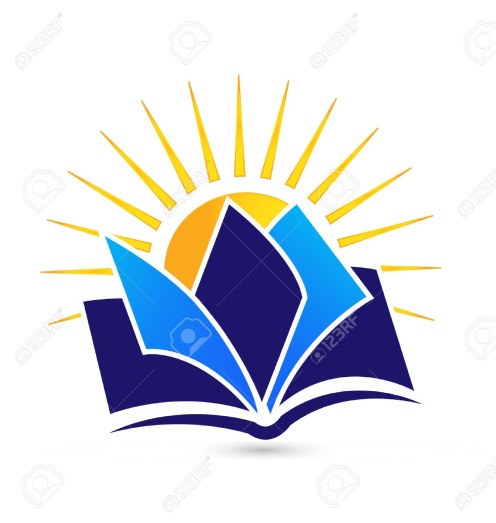 Дубовский                       вестник«12» апреля 2021 ПЕРИОДИЧЕСКОЕ ПЕЧАТНОЕ ИЗДАНИЕ ДУБОВСКОГО СЕЛЬСКОГО ПОСЕЛЕНИЯ«12» апреля 2021 РОССИЙСКАЯ ФЕДЕРАЦИЯРОСТОВСКАЯ ОБЛАСТЬМУНИЦИПАЛЬНОЕ ОБРАЗОВАНИЕ «ДУБОВСКИЙ РАЙОН»АДМИНИСТРАЦИЯ ДУБОВСКОГО СЕЛЬСКОГО  ПОСЕЛЕНИЯПОСТАНОВЛЕНИЕ № 65Приложение к  проекту постановления Администрации  Дубовского сельского поселенияот 05 апреля 2021 года   № 65Наименование показателейУтвержденные
бюджетные назначения
на годИсполнено123НАЛОГОВЫЕ И НЕНАЛОГОВЫЕ ДОХОДЫ7 076,71 693,6НАЛОГИ НА ПРИБЫЛЬ, ДОХОДЫ4 060,0884,2Налог на доходы физических лиц4 060,0884,2НАЛОГИ НА СОВОКУПНЫЙ ДОХОД516,3493,4Единый сельскохозяйственный налог516,3493,4НАЛОГИ НА ИМУЩЕСТВО2 415,0316,0Налог на имущество физических лиц1 005,055,5Земельный налог1 410,0260,5ШТРАФЫ, САНКЦИИ, ВОЗМЕЩЕНИЕ ВРЕДА20,30,0Прочие поступления от денежных взысканий(штрафов) и иных сумм в возмещение ущерба20,30,0ДОХОДЫ ОТ ИСПОЛЬЗОВАНИЯ ИМУЩЕСТВА, НАХОДЯЩЕГОСЯ В ГОСУДАРСТВЕННОЙ И МУНИЦИПАЛЬНОЙ СОБСТВЕННОСТИ65,10,0Доходы, получаемые в виде арендной платы за земли после разграничения государственной собственности на землю, а также средства от продажи права на заключение договоров аренды указанных земельных участков (за исключением земельных участков бюджетных и  автономных учреждений)65,10,0БЕЗВОЗМЕЗДНЫЕ ПОСТУПЛЕНИЯ36 335,22 784,0БЕЗВОЗМЕЗДНЫЕ ПОСТУПЛЕНИЯ ОТ ДРУГИХ БЮДЖЕТОВ БЮДЖЕТНОЙ СИСТЕМЫ РОССИЙСКОЙ ФЕДЕРАЦИИ36 335,22 784,0Дотации на выравнивание бюджетной обеспеченности10 226,32 556,5Субвенции бюджетам субъектов Российской Федерации и муниципальных образований240,435,5Иные межбюджетные трансферты25 868,5192,0ИТОГО ДОХОДОВ43 229,94 477,6Общегосударственные расходы9 722,41 876,2Функционирование Правительства Российской Федерации, высших исполнительных органов государственной власти субъектов РоссийскойФедерации, местных администраций7 511,11 654,2Обеспечение проведения выборов и референдумов690,90,0Резервные фонды5,00,0Другие общегосударственные вопросы1 515,4222,0Национальная оборона240,235,3Мобилизационная и вневойсковая подготовка240,235,3Национальная безопасность и правоохранительная деятельность26,30,0Обеспечение пожарной безопасности21,30,0Другие вопросы в области национальнойбезопасности и правоохранительнойдеятельности5,00,0Национальная экономика1 125,578,6Общеэкономические вопросы465,00,0Дорожное хозяйство (дорожные фонды)660,578,6Жилищно-коммунальное хозяйство27 194,51 042,5Жилищное хозяйство26,22,1Благоустройство27 168,31 040,4Образование15,00,0Профессиональная подготовка, переподготовка и повышение квалификации15,00,0Культура, кинематография7 159,8457,1Культура7 159,8457,1Социальная политика144,636,8Социальное обеспечение144,636,8Физическая культура и спорт 200,00,0Физическая культура  200,00,0ИТОГО РАСХОДОВ:45 828,33 526,5